WASPS Out of School Club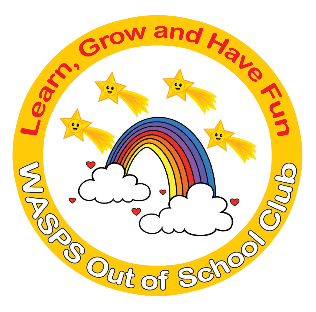 A warm and safe environment where children aged 3 to 13 learn, grow and have fun!BREAKFAST CLUB, AFTER SCHOOL AND PLAY SCHEME OPENING AND CLOSING DATES FOR 2022/2023UPDATED MAY 2022We will be open on the following dates2022Friday 6th May – Thursday 26th MayTuesday 7th June – Thursday 21st July (1.30pm Collection ST on 19 July/1.15pm Collection RC on 21 July/1.30pm RS on 21 July/J close 22 July 12.15PM)PLAY SCHEME – Monday 15th August – Friday 19th August (08.00am-6.00pm)PLAY SCHEME – Monday 22nd August – Friday 26th August (08.00am-6.00pm)PLAY SCHEME – Tuesday 30th August – Friday 2nd September (08.00am-6.00pm)RC School will be open on Friday 2nd September – depending on numbers booked in to play scheme we may be able to also run After School Club only for RC alongside play scheme this day – a decision will be made nearer the timeMonday 5th September – Friday 21st OctoberPLAY SCHEME – Monday 24th October – Friday 28th October (08.00am-6.00pm)Monday 31st October – Thursday 1st DecemberMonday 5th December – Wednesday 21st December (1.15pm Collection RC, 1.30pm RS/ ST AND J CLOSE EARLY Friday 16th December)2023Wednesday 4th January – Friday 10th FebruaryPLAY SCHEME Monday 13th February – Friday 17th February (08.00am-6.00pm)Monday 20th February – Friday 31st March (1.15pm Collection RC/1.30pm ST/1.30pm RS/12.15 J)PLAY SCHEME Monday 3rd April – Thursday 6th April (08.00am-6.00pm)PLAY SCHEME – Tuesday 11th April – Friday 14th April (08.00am-6.00pm)Tuesday 18th April – Friday 28th AprilTuesday 2nd May – Wednesday 3rd MayFriday 5th May – Friday 26th MayMonday 5th June – Friday 21st July (1.15pm Collection RC/1.30pm ST/1.30pm RS/12.15 J)PLAY SCHEME – Monday 14th August – Friday 18th August (08.00am-6.00pm)PLAY SCHEME – Monday 21st August – Friday 25th August (08.00am-6.00pm)PLAY SCHEME – Tuesday 29th August – Friday 1st September (08.00am-6.00pm)We will be closed on the following dates2022Friday 27th May (RC, RS Inset Day)Monday 30th May – Friday 3rd June (Whitsun)Monday 6th June (Inset Day)Friday 22nd July – Friday 12th August (Summer Holidays)Monday 29th August (Bank Holiday)Friday 2nd December (Inset Day J, RS, RC)Thursday 22nd December – Friday 30th December2023Monday 2nd - Tuesday 3rd January (Bank Holiday)Friday 7th April (Good Friday)Monday 10th April (Easter Monday)Monday 17th April (RS, ST Inset Day)Monday 1st May (May Day)Thursday 4th May (Hall Closed for Elections)Monday 29th May – Friday 2nd June (Whitsun)Monday 24th July – Friday 11th August (Summer Holidays)Monday 28th August (Bank Holiday)PLEASE NOTE THAT THESE DATES MAY ALTER SLIGHTLY IF SCHOOLS INTRODUCE MORE INSET OR OCCASIONAL DATES FOR 2022/2023